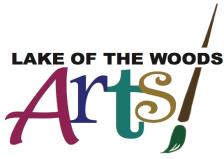 2023 Membership FormName:  ____________________________________________________________Address:  	________________________________________________________		________________________________________________________Phone:  ____________________________________________________________Email:  ____________________________________________________________Website/Social Media address: __________________________________________	_____________________________________________________________Art Concentration:  ___________________________________________________Annual dues are $20 per person per year and are collected at the beginning of each year. Membership received after August 30th is $10.Please give payment and completed form to our treasurer, Joe Freeland. His contact information is below. Please make check payable to Lake of the Woods Arts.Joe Freeland - 118 Washington Street, Locust Grove, VA 22508 (703/801-2653).Date received:  ______						Cash or Check #______